SJLTéma: Opakovanie: Podstatné menáFoto: internet	Doplň podstatné mená.Vo vode pláva (čo?) _____________.Učíme sa slovenský jazyk (čo?)______________.Triedu upratuje (kto?) ____________.Po ceste idú (čo?) __________________.Vo vlaku sedia (kto?) _______________.(Kto?)___________________ hrá hokej.(Kto?) ___________________ kúpila kvety.(Kto?) ___________________má jednotky.(Čo?) ___________________ letia ponad stromy.Nové (čo?) _____________ dobre píše.Podstatné mená sú mená osôb, zvierat a vecí. Na podstatné mená sa pýtame otázkami Kto? Čo?Pri podstatných menách určujeme: rod, číslo, pádZopakuj si pádové otázky. Ak ich ešte nevieš, nauč sa ich naspamäť.  Pádové otázky sú:Podstatné mená sú vlastné a všeobecné.Vlastné podstatné mená píšeme s veľkým začiatočným písmenom.Všeobecné podstatné mená píšeme s malým začiatočným písmenom. Podstatné mená majú tri rody:Mužský (ten): piatok, Pavol, spolužiak, snehŽenský (tá): škola, guľa, Martina, hlavaStredný (to): vyučovanie, dievča, oko, uchoPodstatné mená mužského rodu sú:1. životné- osoby- KTO? ten: otec, brat, Milan2. neživotné- zvieratá a veci- Č0? ten: les, chodník, smrekPodstatné mená majú jednotné a množné čísloPodstatné mená označujú:1. Jednu osobu- otec, jedno zviera- sliepka, jednu vec- strom. To je JEDNOTNÉ ČÍSLO.2. Viac osôb- otcovia, viac zvierat- sliepky, viac vecí- stromy. To je MNOŽNÉ ČÍSLO.ÚLOHYVypíš podstatné mená z týchto viet.Ujo maliar rád kreslí. Nakreslil do knihy obrázky. Malý Peter a jeho mama ich prezerajú. Na obrázku je pekný sad, vysoký orech, jabloň a slivka. Na druhom obrázku na dvore pobehuje mačka, pes a kohút. Maliar nakreslil aj pekný les a v ňom vtáky.Podstatné mená z 1. úlohy rozdeľ na osoby, zvieratá a veci.Rozdeľ tieto podstatné mená na všeobecné a vlastné.mesto, Nemecko, rieka dievča, Topľa, pes, Ázia, štát, Elena, Hanušovce nad Topľou, chlapec, Tarzan, svetadiel, Jano, Bratislava, hradZoraď tieto podstatné mená podľa rodu.televízor, pole, kuchár, teta, krieda, lietadlo, varič, pohorie, sprievodca, skriňa, letec, zem, mydlo, stolička, kadernícka, vrana, vodič, autoNapíš jednotné číslo týchto podstatných mien.Napíš množné čísla týchto podstatných mien.Prečítaj si rozprávku o chlapcovi, ktorý vedel pekne rozprávať.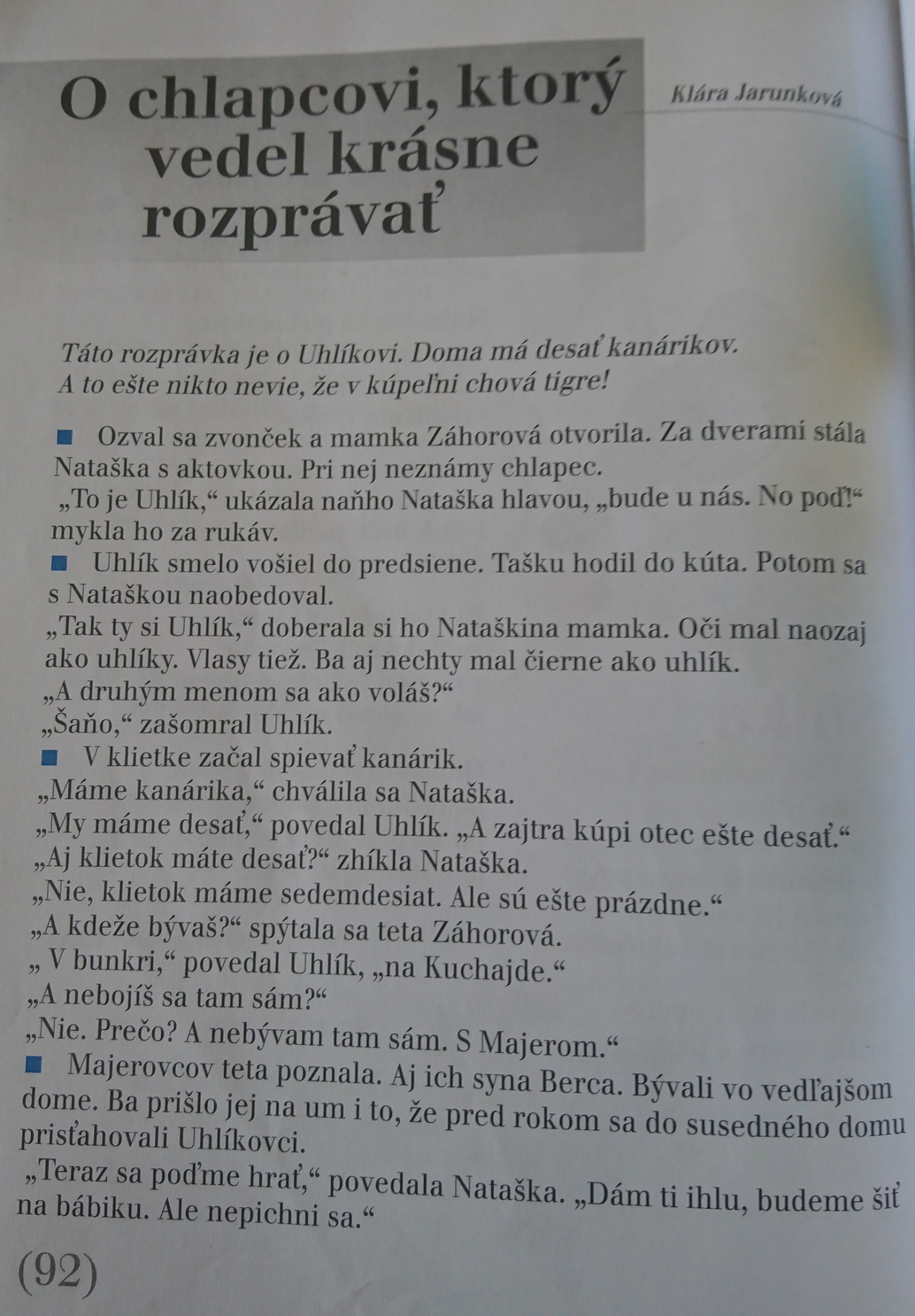 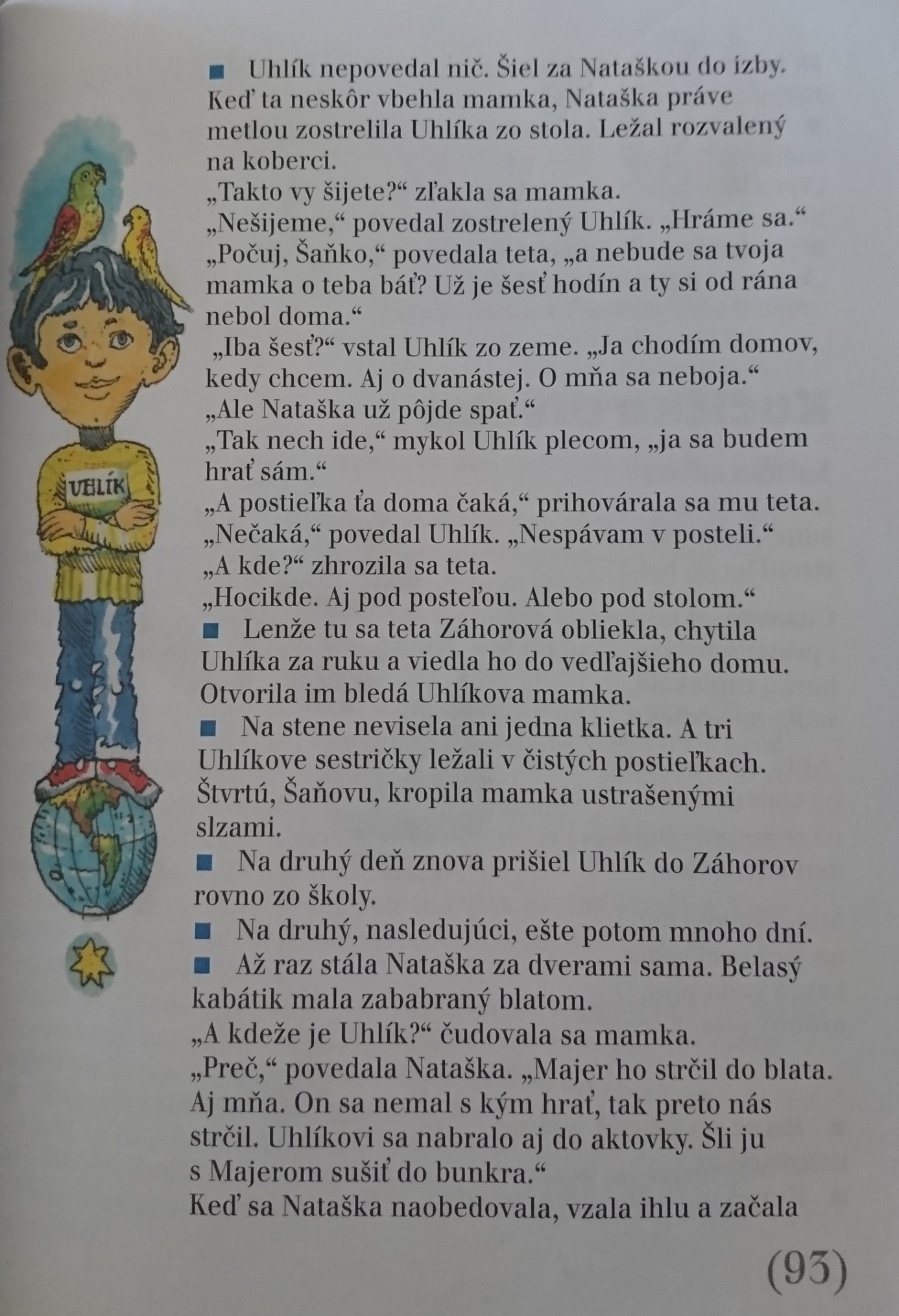 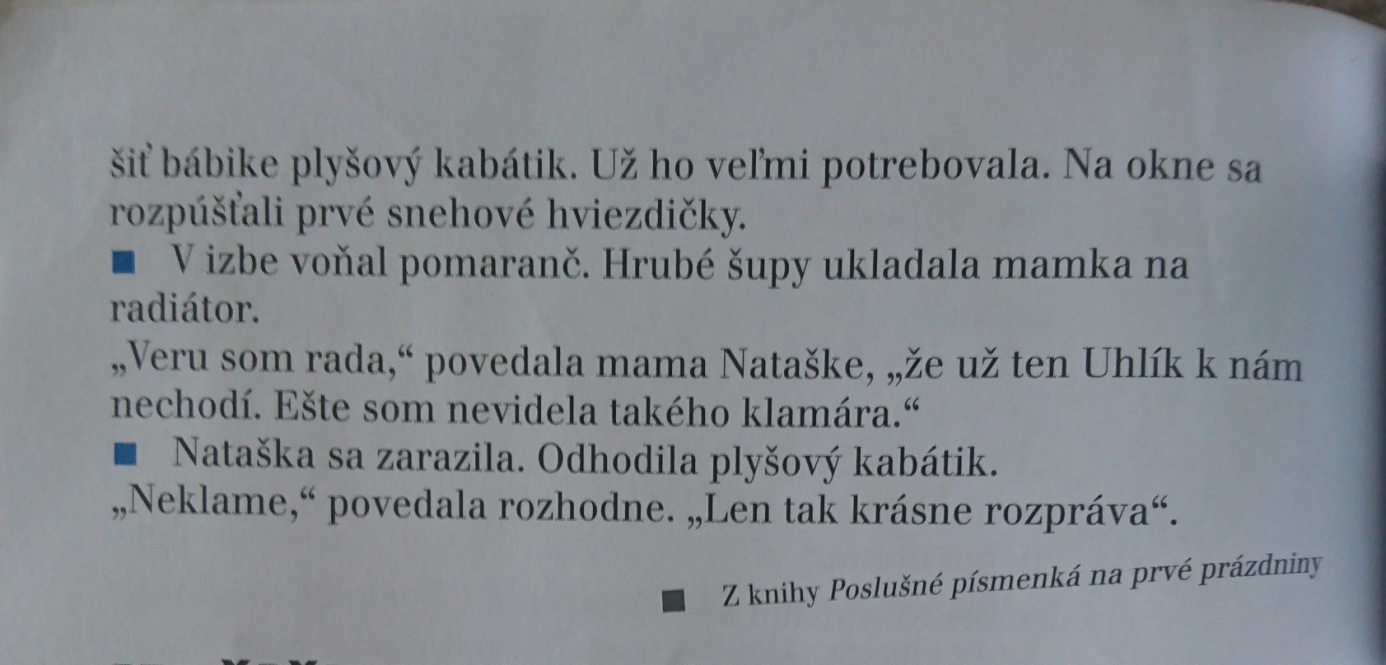 DEJEPISTéma: Postavenie poddaných v Uhorsku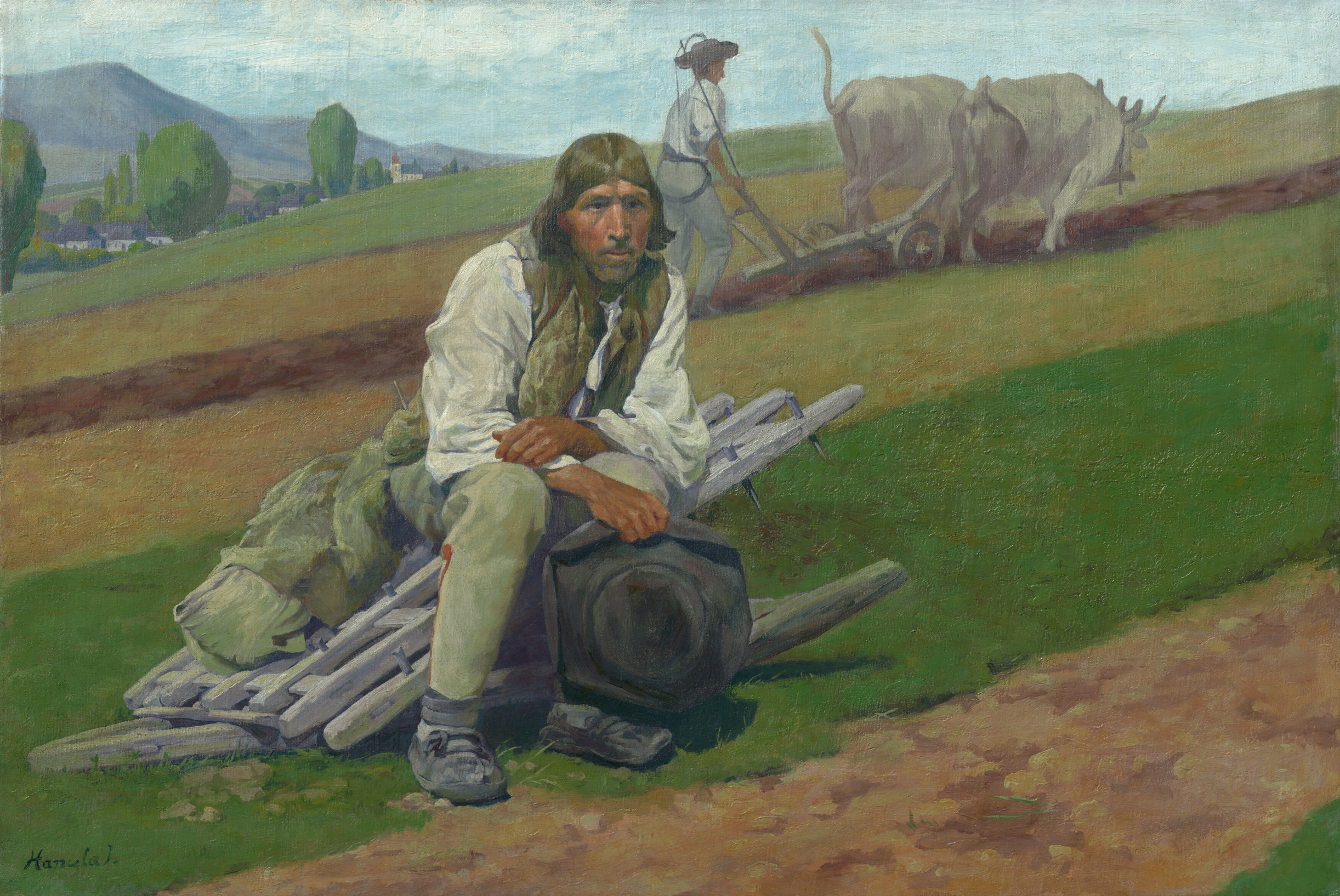 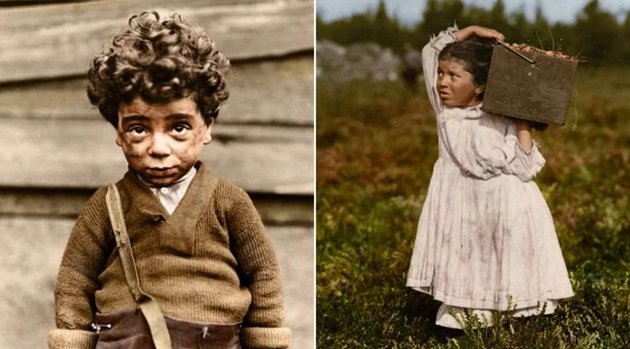 Odpovedz na otázky.Aké bolo postavenie poddaných v Uhorsku po zrušení nevoľníctva?Prečo sa učíme o Východoslovenskom roľníckom povstaní?Je to správe? „Roľníci mali záujem o nové spôsoby hospodárenia.“PádOtázka1.pádKto? Čo?2.pádKoho? Čoho?3.pádKomu? Čomu?4.pádKoho? Čo?6.pádO kom? O čom?7.pádS kým? S čím?Ujo osobyzvieratáVeci ujoVšeobecné podstatné mená: mesto, Vlastné podstatné mená: Nemeckomužský rod (ten)ženský rod (tá)stredný rod (to)televízorMnožné čísloJednotné číslobytybytdedoviamaliaritabuleoknákuchárkypiesnemyšipleciavnúčataJednotné čísloMnožné číslovlakhrdinamurárumývadloženaobrazkošeľasieťvrecedieťaNiektorí vzdelaní ľudia, chceli naučiť Slovenský ľud (roľníkov) lepšie obrábať polia, aby sa im na poliach viacej urodilo. Roľníci to však nechceli, lebo by museli z lepšej úrody dávať viacej zemepánom. 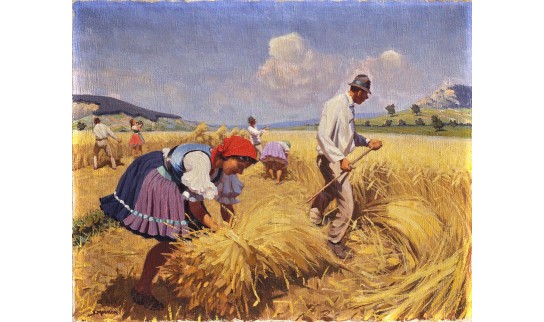 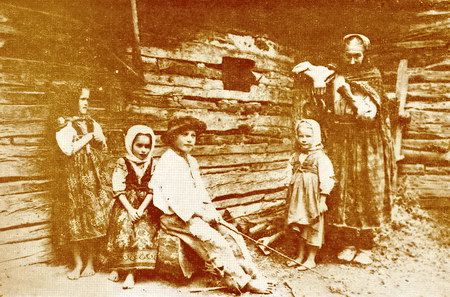 V roku 1830 bol veľmi neúrodný rok. Na poliach sa skoro nič neurodilo. Nastal veľký hlad. V tom čase sa začala šíriť choroba cholera. Ľudia zomierali. Cholera sa šírila tak, ako dnes korona vírus. Najviac to postihlo východné Slovensko. Teda miesto, kde teraz my žijeme.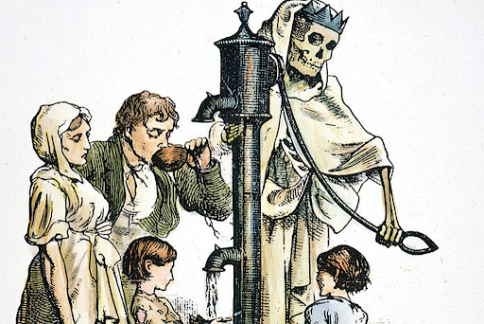 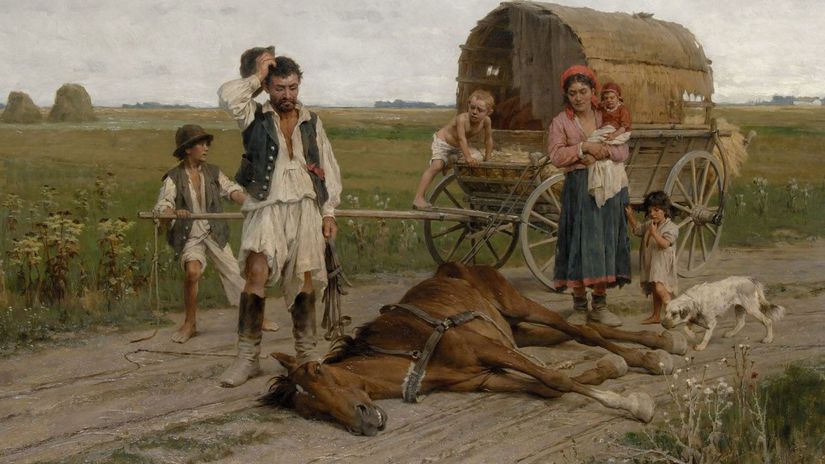 Po vypuknutí cholery lekári, aby sa choroba nešírila, prikázali sypať do studní vápno.Poddaní si mysleli, že ich chce šľachta (panstvo, zemepáni) otráviť. 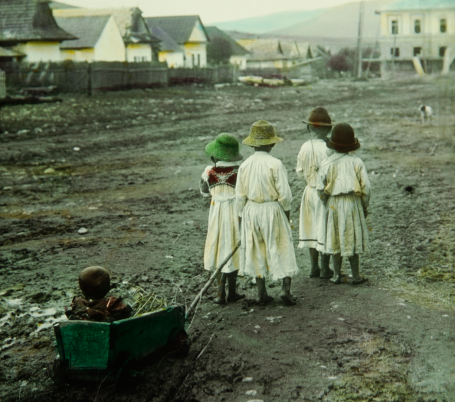 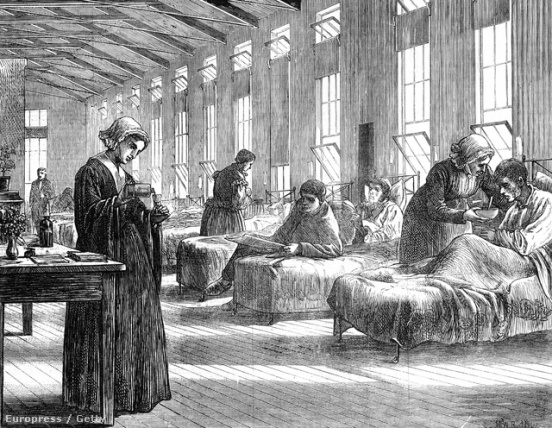 V roku 1831 vypuklo Východoslovenské roľnícke povstanie proti nenávidenému panstvu. Prebiehalo aj v Hanušovciach a okolí. Môžeme sa o tom niečo dozvedieť aj v Hanušovskom múzeu. 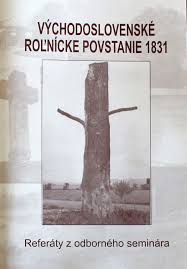 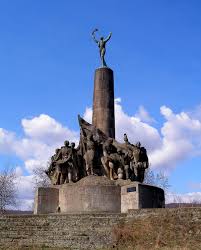                                                                          Pamätník k roľníckemu povstaniu 1831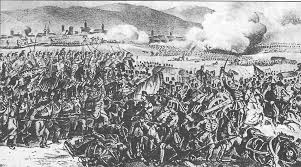 